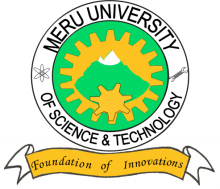 MERU UNIVERSITY OF SCIENCE AND TECHNOLOGYP.O. Box 972-60200 – Meru-KenyaTel: 020-2069349, 061-2309217. 064-30320 Cell phone: +254 712524293, +254 789151411Fax: 064-30321Website: www.must.ac.ke  Email: info@must.ac.keUniversity Examinations 2014/2015THIRD YEAR, SPECIAL /SUPPLEMENTARY EXAMINATION FOR DEGREE OF BACHELOR OF SCIENCE IN INFORMATION TECHNOLOGY AND BACHELOR OF SCIENCE ICS 2207: SCIENTIFIC COMPUTINGDATE: OCTOBER, 2015							TIME: HOURSINSTRUCTIONS: Answer questions one and any other two questions QUESTION ONE - (30 MARKS) Solve the following linear system of equations by determinants:		(5 Marks)7x + 4y 3z = 19Prove that (1 +  = 1							(4 Marks)Obtain an estimate of Sin(0.55) by linear interpolation of over the interval  using the data;							(4 Marks)Find the value of  correct up to 3s.f taking 6 subintervals by trapezoidal rule.(6 Marks)Prove that 							(4 Marks)The number 7.36 is a correctly rounded approximation to the number a. Obtain as accurate as possible an approximation to 						(4 Marks)Construct a difference table for the series 8,12,19,29,42. Hence by taking the second order differences as constant, find the sixth term of the series.			(3 Marks)  QUESTION TWO (20 MARKS)Evaluate  by interpolation using the following table.			(8 Marks)	Solve the system;		 using matrix inversion.(7 Marks)Find the value of dx by taking six intervals correct to 5 s.f by Simpson’s one third rule.										(5 Marks)QUESTION THREE (20 MARKS)Compute the root of  to 2d.p by bisection method.			(9 Marks)Find the root of by iteration method given that the root lies near 1.(6 Marks)Use Simpson’s three-eighths rule to obtain an approximate value of; by taking 5 ordinates.						(5 Marks)QUESTION FOUR (20 MARKS)Find the lagrange interpolating polynomial of degree three relevant to the following data.Find the inverse of the following matrix with the help of the adjoint matrix.	(8 Marks)QUESTION FIVE (20 MARKS)Using Newton-Raphson method, find correct to 4 d.p the root between 0 and 1 of the equation.									(10 Marks)Find an approximate value of the root of the equation  near x = 0 using the method of false position.							(10 Marks)		x0.50.60.479430.56464x0.000.100.200.300.401.0001.22141.49181.82212.255x-1012111-3